Открытый Чемпионат и Первенство Московской областипо спортивному ориентированию на велосипедах 02.05.2018 Московская область, г.ЛыткариноДисциплина ЛонгБюллетень №2ОрганизаторыМинистерство спорта Московской области Федерация спортивного ориентирования Московской областиАдминистрация г.Лыткарино Главный судья Бурлинов Сергей	Главный секретарьСвирь АлександрЗам главного судьи по СТО:Глухов Валерий, Глухова ВалерияИнспектор соревнований:Коломнин ДмитрийЗам главного судьи по орг.вопросам:Грачева ВераТел. организаторов для связи: 	Бурлинов Сергей	+79267778821Глухов Валерий         +79160353995E-mail для связи: sburlinov@list.ru ,    valera-orient@mail.ruВремя и место проведенияСоревнования проводятся  2 мая 2018года в Люберецком районе Московской области, в г.Лыткарино, карьер Волкуша, лыжная трасса «Волкуша»Программа соревнований9.30-10.45 – выдача номеров11.00-11.20 – старт участников с общего старта13.00-13.30 –подведение итогов, награждениеУчастники соревнованийВ открытом Чемпионате Московской области могут принять участие мужчины и женщины любого субъекта федерации – МЖЭ В открытых соревнованиях могут принять участие спортсмены любого субъекта федерации –МЖ до 21года, МЖ до 18 лет, МЖ до 15 лет, МЖ до 13 лет и МЖ45 ПОЛОЖЕНИЕ о Московских областных спортивных мероприятиях по спортивному ориентированию на 2018г.http://o-region.ru/wp-content/uploads/2018/02/Положение-2018.pdfЗаявки и стартовый взносЗаявка и стартовый взнос для участников согласно Положению. МЖ-12, 14, 17, 20 - 200р МЖ-21, 45 -  300рПредварительные заявки на участие в соревнованиях принимаются до 23.59 28.04 в электронной он-лайн системе http://sportident.ru/entry/ Техническая информацияСоревнования проводятся с общего старта, в несколько кругов. Время старта 11.00. Масштаб – 1:7500, сечение рельефа 2.5м. Формат карты А4. Местность равнинная и среднепересеченная. Общий перепад высоты – 45м. Максимальный перепад на одном склоне – 30м. Грунт в основном песчаный, местами чернозем. Дорожная сеть развита хорошо, представлена сетью лыжных и беговых кругов. Возможно небольшое количество мягких, заболоченных дорог, с низкой скоростью передвижения и большие лужи. Уровень болот из-за поздней зимы\весны несколько выше, чем обычно.Система отметки - Sport IdentПримечания:Применен знак 509.1 Narrow ride (оранжевая линия). На местности это прочищенные ходки для лыжного ориентирования. Скорость по ним соответствует скорости передвижения по 4 классу тропы (точки), но без протоптанной тропы (рубка, ходка, прогал). В некоторых местах перекрестки прочищены граблями, для видимости, и промаркированы синими метками. 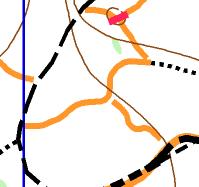 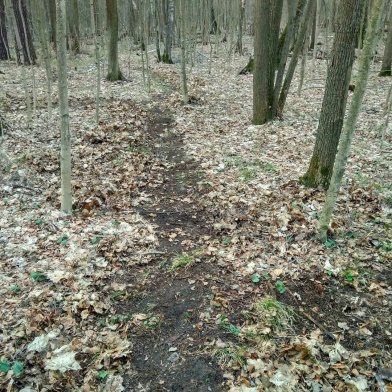 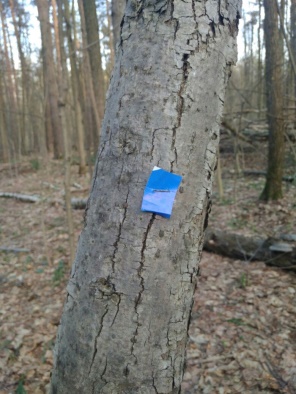 Применен знак 844 Uncrossable barrier, непреодолимый барьер (красный крест), для обозначения непреодолимых завалов. Обходить завал вокруг не запрещено.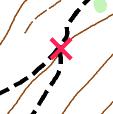 Опасные места: склоны оврагов, бытовой мусор, вырытые канавы.На местности есть вырытая глубокая канава, в карте она обозначена красной линией. Преодолевать ее не запрещено, но будьте предельно аккуратны!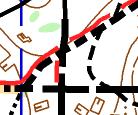 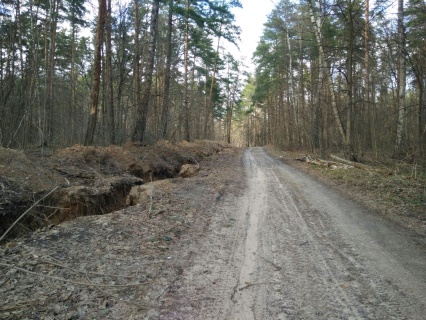 Параметры дистанций:Старт и финишСтарт: Построение групп начинается за 5минут до старта по 10 человек в ряду слева направо, после очистки и проверки чипов. Участники стоят на стартовой линии на велосипедах, одна нога на земле. Карта выдается участникам за 1-2 минуты до старта, спортсмены держат карту внизу, у ноги. За 15 секунд дается команда «вставить карту», после чего участникам разрешается  вставить карту в велопланшет. Старт по команде судьи старта. Участникам выдаются карты всех кругов. У группы МЭ, М20 карты первого и второго круга напечатаны на одном листе, третий на отдельном. У остальных групп круги напечатаны с двух сторон листа. Переворот карты осуществляется  на перегоне от последнего КП до пункта К. На каждой стороне будет указан номер участника + номер круга, например, 28.2Финиш: Финиш по линииЗапрещенный район и схема старта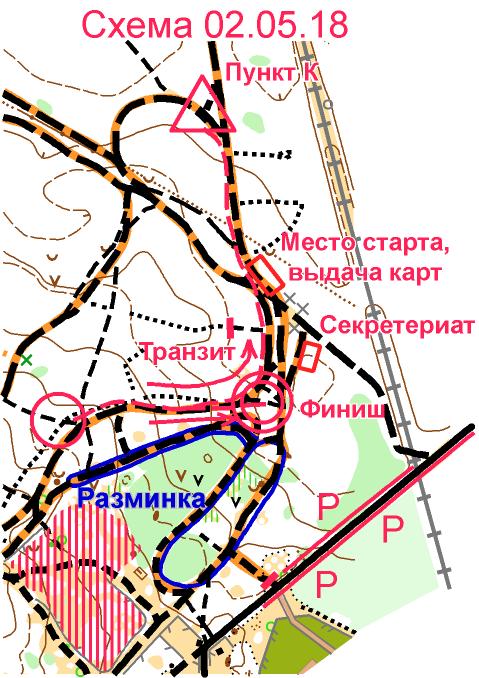 Проезд (лыжная трасса «Волкуша):  4км от Новорязанского ш. в сторону Лыткарино, далее направо 300м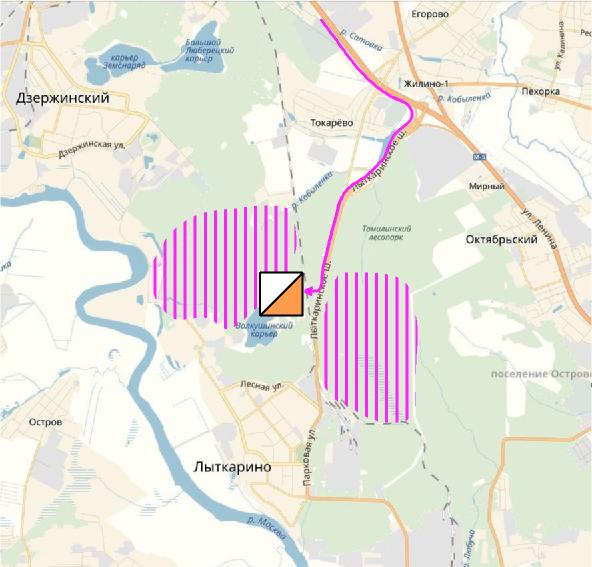 Район восточнее Лыткаринского шоссе открыт с 14 часов 01.05.18ГруппаДлинаКол-во КПКол-во круговВремя победителяКонтрольное времяСтартМЭ, М2016км33 КП370-80мин180мин11.00М17, М45 11.5км23 КП260-70мин180мин11.05ЖЭ, Ж2011.5км23 КП260-70мин180мин11.10М14,Ж17, Ж457.5км14 КП250-60мин150мин11.15МЖ12,Ж145км13 КП240-45мин150мин11.20